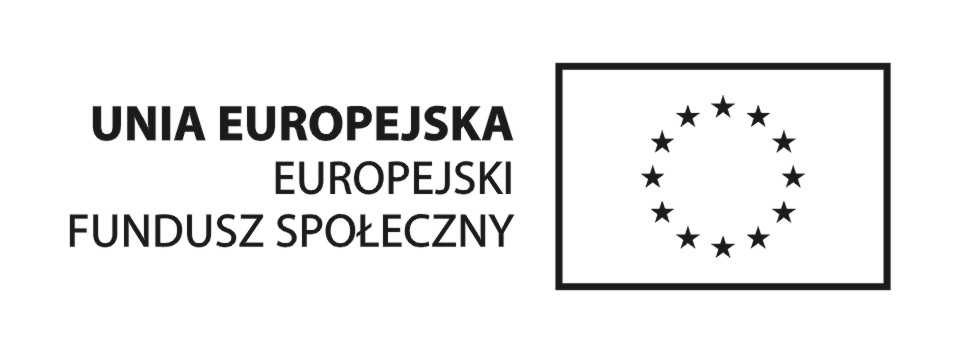 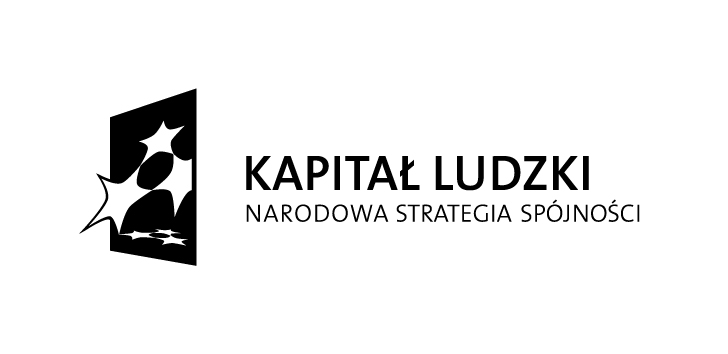 Załącznik nr 6UPOWAŻNIENIE DO PRZETWARZANIA DANYCH OSOBOWYCH UCZESTNIKÓW PROJEKTU„Aktywni pomimo ...”Z dniem …........., na podstawie art. 37 w związku z art.31ustawy z dnia 29 sierpnia 1997 r. o ochronie danych osobowych ( Dz. U. Z 2002 r. Nr 101, poz. 926, z późn. zm. ), upoważniam Pana/Panią …............................................................ do przetwarzania danych osobowych uczestników projektu „Aktywni pomimo ...”Upoważnienie obowiązuje do dnia odwołania , nie później jednak niż do dnia …........................…………………………     	Czytelny podpis 